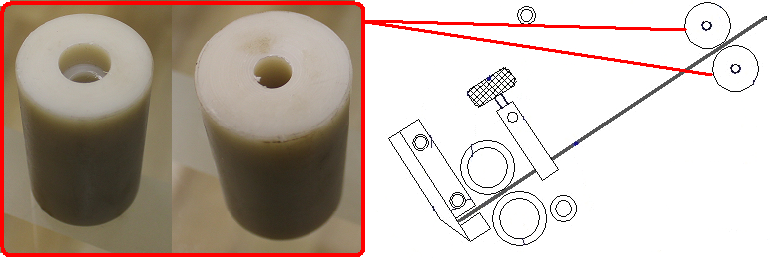 Код из 1САртикулНаименование/ Бренд/ПоставщикТехнические характеристикиГабаритыД*Ш*В,ммМасса,грМатериалМесто установки/НазначениеF0024303Ролик прижима кромки D34*d8,5*55mm34*8,5*55ПластмассаКромкооблицовочный станок WT 91 S/ST/SD/STD F002430334*8,5*55ПластмассаКромкооблицовочный станок WT 91 S/ST/SD/STD F0024303HED34*8,5*55ПластмассаКромкооблицовочный станок WT 91 S/ST/SD/STD 